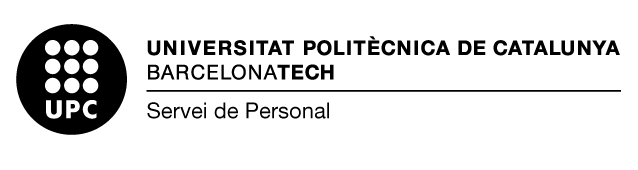 Pròrroga d’ajut a l’estudi per a la iniciació a la recercaEl professor / la professora:    Nom i cognomsSol·licita la concessió d’una pròrroga  d’aquest ajut per col·laborar en activitats de recerca per a:Empleneu aquest imprèsEn cas que algun dels següents documents hagi sofert canvis respecte els entregats en l'ajut inicial, cal que l'estudiant presenti el document actualitzat:Fotocòpia del NIF o NIE i el full de domiciliació bancàriaCertificat de residència fiscal, si el becari és estranger i pertany a un país on hi ha establert el Conveni per a evitar la doble imposició.Fotocòpia del full de matrícula del curs acadèmic en el qual es desenvolupa l'activitat. En el cas d'estudiants que realitzin el projecte de fi de carrera, sino disposen de la matrícula, la certificació del centre respecte a la seva situació.Per determinats projectes s'adjuntarà a aquest document l'imprès de confidencialitat a signar per l'estudiant o aquella documentació que el Departament estiminecessària.Recordeu: AQUEST AJUT ÉS INCOMPATIBLE AMB LES BEQUES D'APRENENTATGEPrimer Cognom: Segon Cognom :Segon Cognom :Segon Cognom :Segon Cognom :Segon Cognom :Segon Cognom :Segon Cognom :Segon Cognom :Segon Cognom :Segon Cognom :Nom: Nom: Nom: Nom: Nom: Nom: Nom: Nom: Nom: Nom: CARACTERÍSTIQUES DE L’AJUTCARACTERÍSTIQUES DE L’AJUTCARACTERÍSTIQUES DE L’AJUTCARACTERÍSTIQUES DE L’AJUTCARACTERÍSTIQUES DE L’AJUTCARACTERÍSTIQUES DE L’AJUTCARACTERÍSTIQUES DE L’AJUTCARACTERÍSTIQUES DE L’AJUTCARACTERÍSTIQUES DE L’AJUTCARACTERÍSTIQUES DE L’AJUTCARACTERÍSTIQUES DE L’AJUTCARACTERÍSTIQUES DE L’AJUTCARACTERÍSTIQUES DE L’AJUTCARACTERÍSTIQUES DE L’AJUTCARACTERÍSTIQUES DE L’AJUTCARACTERÍSTIQUES DE L’AJUTCARACTERÍSTIQUES DE L’AJUTCARACTERÍSTIQUES DE L’AJUTCARACTERÍSTIQUES DE L’AJUTCARACTERÍSTIQUES DE L’AJUTCARACTERÍSTIQUES DE L’AJUTData d’inici de la pròrroga d’ajutData d’inici de la pròrroga d’ajutData final de la pròrrogaData final de la pròrrogaData final de la pròrrogaData final de la pròrrogaData final de la pròrrogaProrrogar la beca en les condicions actualsProrrogar la beca en les condicions actualsProrrogar la beca en les condicions actualsProrrogar la beca en les condicions actualsSiSiNoNoOmplir únicament en el cas  que vulgueu modificar alguna cosa de la becaOmplir únicament en el cas  que vulgueu modificar alguna cosa de la becaOmplir únicament en el cas  que vulgueu modificar alguna cosa de la becaOmplir únicament en el cas  que vulgueu modificar alguna cosa de la becaOmplir únicament en el cas  que vulgueu modificar alguna cosa de la becaOmplir únicament en el cas  que vulgueu modificar alguna cosa de la becaOmplir únicament en el cas  que vulgueu modificar alguna cosa de la becaOmplir únicament en el cas  que vulgueu modificar alguna cosa de la becaOmplir únicament en el cas  que vulgueu modificar alguna cosa de la becaOmplir únicament en el cas  que vulgueu modificar alguna cosa de la becaOmplir únicament en el cas  que vulgueu modificar alguna cosa de la becaOmplir únicament en el cas  que vulgueu modificar alguna cosa de la becaOmplir únicament en el cas  que vulgueu modificar alguna cosa de la becaOmplir únicament en el cas  que vulgueu modificar alguna cosa de la becaOmplir únicament en el cas  que vulgueu modificar alguna cosa de la becaOmplir únicament en el cas  que vulgueu modificar alguna cosa de la becaOmplir únicament en el cas  que vulgueu modificar alguna cosa de la becaOmplir únicament en el cas  que vulgueu modificar alguna cosa de la becaOmplir únicament en el cas  que vulgueu modificar alguna cosa de la becaOmplir únicament en el cas  que vulgueu modificar alguna cosa de la becaOmplir únicament en el cas  que vulgueu modificar alguna cosa de la becaImport Mensual€€€€€€€€€€€€Activitat que s’ha de realitzarHores de dedicació setmanalCodi ProjecteCodi ProjecteJustificar els canvis: Es demana una ampliació de la beca per seguir la recerca.Justificar els canvis: Es demana una ampliació de la beca per seguir la recerca.Justificar els canvis: Es demana una ampliació de la beca per seguir la recerca.Justificar els canvis: Es demana una ampliació de la beca per seguir la recerca.Justificar els canvis: Es demana una ampliació de la beca per seguir la recerca.Justificar els canvis: Es demana una ampliació de la beca per seguir la recerca.Justificar els canvis: Es demana una ampliació de la beca per seguir la recerca.Justificar els canvis: Es demana una ampliació de la beca per seguir la recerca.Justificar els canvis: Es demana una ampliació de la beca per seguir la recerca.Justificar els canvis: Es demana una ampliació de la beca per seguir la recerca.Justificar els canvis: Es demana una ampliació de la beca per seguir la recerca.Justificar els canvis: Es demana una ampliació de la beca per seguir la recerca.Justificar els canvis: Es demana una ampliació de la beca per seguir la recerca.Justificar els canvis: Es demana una ampliació de la beca per seguir la recerca.Justificar els canvis: Es demana una ampliació de la beca per seguir la recerca.Justificar els canvis: Es demana una ampliació de la beca per seguir la recerca.Justificar els canvis: Es demana una ampliació de la beca per seguir la recerca.Justificar els canvis: Es demana una ampliació de la beca per seguir la recerca.Justificar els canvis: Es demana una ampliació de la beca per seguir la recerca.Justificar els canvis: Es demana una ampliació de la beca per seguir la recerca.Justificar els canvis: Es demana una ampliació de la beca per seguir la recerca.Signatures obligatòriesSignatures obligatòriesSignatures obligatòriesSignatures obligatòriesSignatures obligatòriesSignatures obligatòriesSignatures obligatòriesSignatures obligatòriesSignatures obligatòriesSignatures obligatòriesSignatures obligatòriesSignatures obligatòriesSignatures obligatòriesSignatures obligatòriesSignatures obligatòriesSignatures obligatòriesSignatures obligatòriesSignatures obligatòriesSignatures obligatòriesSignatures obligatòriesSignatures obligatòriesEl professor/la professora responsable del projecteEl professor/la professora responsable del projecteEl professor/la professora responsable del projecteEl professor/la professora responsable del projecteEl professor/la professora responsable del projecteEl professor/la professora responsable del projecteEl professor/la professora responsable del projecteEl professor/la professora responsable del projecteEl professor/la professora responsable del projecteEl professor/la professora responsable del projecteEl professor/la professora responsable del projecteVistiplau del director/ la directora de la Unitat BàsicaVistiplau del director/ la directora de la Unitat BàsicaVistiplau del director/ la directora de la Unitat BàsicaVistiplau del director/ la directora de la Unitat BàsicaVistiplau del director/ la directora de la Unitat BàsicaVistiplau del director/ la directora de la Unitat BàsicaVistiplau del director/ la directora de la Unitat BàsicaVistiplau del director/ la directora de la Unitat BàsicaVistiplau del director/ la directora de la Unitat BàsicaVistiplau del director/ la directora de la Unitat BàsicaData: Data: Data: Data: Data: Data: Data: Data: Data: Data: Data: Data:Data:Data:Data:Data:Data:Data:Data:Data:Data:L’estudiant/l’estudianta sotasignat declara que no rep cap salari que impliqui una relació laboral ni tampoc retribucions de la UPC o de qualsevol altra institució que pugui implicar incompatibilitat. L’estudiant/l’estudianta es compromet a:Dedicar-se en el temps establert a la tasca que li hagi estat encomanada.Ajustar-se al llarg de la durada de l’ajut al calendari establert pel professor/ra responsable de l’activitat de recerca.Presentar en el temps convingut els treballs que se li encarreguin.En cas de renuncia cal avisar 15 dies abans per poder gestionar la baixa a la seguretat social.L’estudiant/l’estudianta:L’estudiant/l’estudianta sotasignat declara que no rep cap salari que impliqui una relació laboral ni tampoc retribucions de la UPC o de qualsevol altra institució que pugui implicar incompatibilitat. L’estudiant/l’estudianta es compromet a:Dedicar-se en el temps establert a la tasca que li hagi estat encomanada.Ajustar-se al llarg de la durada de l’ajut al calendari establert pel professor/ra responsable de l’activitat de recerca.Presentar en el temps convingut els treballs que se li encarreguin.En cas de renuncia cal avisar 15 dies abans per poder gestionar la baixa a la seguretat social.L’estudiant/l’estudianta:L’estudiant/l’estudianta sotasignat declara que no rep cap salari que impliqui una relació laboral ni tampoc retribucions de la UPC o de qualsevol altra institució que pugui implicar incompatibilitat. L’estudiant/l’estudianta es compromet a:Dedicar-se en el temps establert a la tasca que li hagi estat encomanada.Ajustar-se al llarg de la durada de l’ajut al calendari establert pel professor/ra responsable de l’activitat de recerca.Presentar en el temps convingut els treballs que se li encarreguin.En cas de renuncia cal avisar 15 dies abans per poder gestionar la baixa a la seguretat social.L’estudiant/l’estudianta:L’estudiant/l’estudianta sotasignat declara que no rep cap salari que impliqui una relació laboral ni tampoc retribucions de la UPC o de qualsevol altra institució que pugui implicar incompatibilitat. L’estudiant/l’estudianta es compromet a:Dedicar-se en el temps establert a la tasca que li hagi estat encomanada.Ajustar-se al llarg de la durada de l’ajut al calendari establert pel professor/ra responsable de l’activitat de recerca.Presentar en el temps convingut els treballs que se li encarreguin.En cas de renuncia cal avisar 15 dies abans per poder gestionar la baixa a la seguretat social.L’estudiant/l’estudianta:L’estudiant/l’estudianta sotasignat declara que no rep cap salari que impliqui una relació laboral ni tampoc retribucions de la UPC o de qualsevol altra institució que pugui implicar incompatibilitat. L’estudiant/l’estudianta es compromet a:Dedicar-se en el temps establert a la tasca que li hagi estat encomanada.Ajustar-se al llarg de la durada de l’ajut al calendari establert pel professor/ra responsable de l’activitat de recerca.Presentar en el temps convingut els treballs que se li encarreguin.En cas de renuncia cal avisar 15 dies abans per poder gestionar la baixa a la seguretat social.L’estudiant/l’estudianta:L’estudiant/l’estudianta sotasignat declara que no rep cap salari que impliqui una relació laboral ni tampoc retribucions de la UPC o de qualsevol altra institució que pugui implicar incompatibilitat. L’estudiant/l’estudianta es compromet a:Dedicar-se en el temps establert a la tasca que li hagi estat encomanada.Ajustar-se al llarg de la durada de l’ajut al calendari establert pel professor/ra responsable de l’activitat de recerca.Presentar en el temps convingut els treballs que se li encarreguin.En cas de renuncia cal avisar 15 dies abans per poder gestionar la baixa a la seguretat social.L’estudiant/l’estudianta:L’estudiant/l’estudianta sotasignat declara que no rep cap salari que impliqui una relació laboral ni tampoc retribucions de la UPC o de qualsevol altra institució que pugui implicar incompatibilitat. L’estudiant/l’estudianta es compromet a:Dedicar-se en el temps establert a la tasca que li hagi estat encomanada.Ajustar-se al llarg de la durada de l’ajut al calendari establert pel professor/ra responsable de l’activitat de recerca.Presentar en el temps convingut els treballs que se li encarreguin.En cas de renuncia cal avisar 15 dies abans per poder gestionar la baixa a la seguretat social.L’estudiant/l’estudianta:L’estudiant/l’estudianta sotasignat declara que no rep cap salari que impliqui una relació laboral ni tampoc retribucions de la UPC o de qualsevol altra institució que pugui implicar incompatibilitat. L’estudiant/l’estudianta es compromet a:Dedicar-se en el temps establert a la tasca que li hagi estat encomanada.Ajustar-se al llarg de la durada de l’ajut al calendari establert pel professor/ra responsable de l’activitat de recerca.Presentar en el temps convingut els treballs que se li encarreguin.En cas de renuncia cal avisar 15 dies abans per poder gestionar la baixa a la seguretat social.L’estudiant/l’estudianta:L’estudiant/l’estudianta sotasignat declara que no rep cap salari que impliqui una relació laboral ni tampoc retribucions de la UPC o de qualsevol altra institució que pugui implicar incompatibilitat. L’estudiant/l’estudianta es compromet a:Dedicar-se en el temps establert a la tasca que li hagi estat encomanada.Ajustar-se al llarg de la durada de l’ajut al calendari establert pel professor/ra responsable de l’activitat de recerca.Presentar en el temps convingut els treballs que se li encarreguin.En cas de renuncia cal avisar 15 dies abans per poder gestionar la baixa a la seguretat social.L’estudiant/l’estudianta:L’estudiant/l’estudianta sotasignat declara que no rep cap salari que impliqui una relació laboral ni tampoc retribucions de la UPC o de qualsevol altra institució que pugui implicar incompatibilitat. L’estudiant/l’estudianta es compromet a:Dedicar-se en el temps establert a la tasca que li hagi estat encomanada.Ajustar-se al llarg de la durada de l’ajut al calendari establert pel professor/ra responsable de l’activitat de recerca.Presentar en el temps convingut els treballs que se li encarreguin.En cas de renuncia cal avisar 15 dies abans per poder gestionar la baixa a la seguretat social.L’estudiant/l’estudianta:L’estudiant/l’estudianta sotasignat declara que no rep cap salari que impliqui una relació laboral ni tampoc retribucions de la UPC o de qualsevol altra institució que pugui implicar incompatibilitat. L’estudiant/l’estudianta es compromet a:Dedicar-se en el temps establert a la tasca que li hagi estat encomanada.Ajustar-se al llarg de la durada de l’ajut al calendari establert pel professor/ra responsable de l’activitat de recerca.Presentar en el temps convingut els treballs que se li encarreguin.En cas de renuncia cal avisar 15 dies abans per poder gestionar la baixa a la seguretat social.L’estudiant/l’estudianta:L’estudiant/l’estudianta sotasignat declara que no rep cap salari que impliqui una relació laboral ni tampoc retribucions de la UPC o de qualsevol altra institució que pugui implicar incompatibilitat. L’estudiant/l’estudianta es compromet a:Dedicar-se en el temps establert a la tasca que li hagi estat encomanada.Ajustar-se al llarg de la durada de l’ajut al calendari establert pel professor/ra responsable de l’activitat de recerca.Presentar en el temps convingut els treballs que se li encarreguin.En cas de renuncia cal avisar 15 dies abans per poder gestionar la baixa a la seguretat social.L’estudiant/l’estudianta:L’estudiant/l’estudianta sotasignat declara que no rep cap salari que impliqui una relació laboral ni tampoc retribucions de la UPC o de qualsevol altra institució que pugui implicar incompatibilitat. L’estudiant/l’estudianta es compromet a:Dedicar-se en el temps establert a la tasca que li hagi estat encomanada.Ajustar-se al llarg de la durada de l’ajut al calendari establert pel professor/ra responsable de l’activitat de recerca.Presentar en el temps convingut els treballs que se li encarreguin.En cas de renuncia cal avisar 15 dies abans per poder gestionar la baixa a la seguretat social.L’estudiant/l’estudianta:L’estudiant/l’estudianta sotasignat declara que no rep cap salari que impliqui una relació laboral ni tampoc retribucions de la UPC o de qualsevol altra institució que pugui implicar incompatibilitat. L’estudiant/l’estudianta es compromet a:Dedicar-se en el temps establert a la tasca que li hagi estat encomanada.Ajustar-se al llarg de la durada de l’ajut al calendari establert pel professor/ra responsable de l’activitat de recerca.Presentar en el temps convingut els treballs que se li encarreguin.En cas de renuncia cal avisar 15 dies abans per poder gestionar la baixa a la seguretat social.L’estudiant/l’estudianta:L’estudiant/l’estudianta sotasignat declara que no rep cap salari que impliqui una relació laboral ni tampoc retribucions de la UPC o de qualsevol altra institució que pugui implicar incompatibilitat. L’estudiant/l’estudianta es compromet a:Dedicar-se en el temps establert a la tasca que li hagi estat encomanada.Ajustar-se al llarg de la durada de l’ajut al calendari establert pel professor/ra responsable de l’activitat de recerca.Presentar en el temps convingut els treballs que se li encarreguin.En cas de renuncia cal avisar 15 dies abans per poder gestionar la baixa a la seguretat social.L’estudiant/l’estudianta:L’estudiant/l’estudianta sotasignat declara que no rep cap salari que impliqui una relació laboral ni tampoc retribucions de la UPC o de qualsevol altra institució que pugui implicar incompatibilitat. L’estudiant/l’estudianta es compromet a:Dedicar-se en el temps establert a la tasca que li hagi estat encomanada.Ajustar-se al llarg de la durada de l’ajut al calendari establert pel professor/ra responsable de l’activitat de recerca.Presentar en el temps convingut els treballs que se li encarreguin.En cas de renuncia cal avisar 15 dies abans per poder gestionar la baixa a la seguretat social.L’estudiant/l’estudianta:L’estudiant/l’estudianta sotasignat declara que no rep cap salari que impliqui una relació laboral ni tampoc retribucions de la UPC o de qualsevol altra institució que pugui implicar incompatibilitat. L’estudiant/l’estudianta es compromet a:Dedicar-se en el temps establert a la tasca que li hagi estat encomanada.Ajustar-se al llarg de la durada de l’ajut al calendari establert pel professor/ra responsable de l’activitat de recerca.Presentar en el temps convingut els treballs que se li encarreguin.En cas de renuncia cal avisar 15 dies abans per poder gestionar la baixa a la seguretat social.L’estudiant/l’estudianta:L’estudiant/l’estudianta sotasignat declara que no rep cap salari que impliqui una relació laboral ni tampoc retribucions de la UPC o de qualsevol altra institució que pugui implicar incompatibilitat. L’estudiant/l’estudianta es compromet a:Dedicar-se en el temps establert a la tasca que li hagi estat encomanada.Ajustar-se al llarg de la durada de l’ajut al calendari establert pel professor/ra responsable de l’activitat de recerca.Presentar en el temps convingut els treballs que se li encarreguin.En cas de renuncia cal avisar 15 dies abans per poder gestionar la baixa a la seguretat social.L’estudiant/l’estudianta:L’estudiant/l’estudianta sotasignat declara que no rep cap salari que impliqui una relació laboral ni tampoc retribucions de la UPC o de qualsevol altra institució que pugui implicar incompatibilitat. L’estudiant/l’estudianta es compromet a:Dedicar-se en el temps establert a la tasca que li hagi estat encomanada.Ajustar-se al llarg de la durada de l’ajut al calendari establert pel professor/ra responsable de l’activitat de recerca.Presentar en el temps convingut els treballs que se li encarreguin.En cas de renuncia cal avisar 15 dies abans per poder gestionar la baixa a la seguretat social.L’estudiant/l’estudianta:L’estudiant/l’estudianta sotasignat declara que no rep cap salari que impliqui una relació laboral ni tampoc retribucions de la UPC o de qualsevol altra institució que pugui implicar incompatibilitat. L’estudiant/l’estudianta es compromet a:Dedicar-se en el temps establert a la tasca que li hagi estat encomanada.Ajustar-se al llarg de la durada de l’ajut al calendari establert pel professor/ra responsable de l’activitat de recerca.Presentar en el temps convingut els treballs que se li encarreguin.En cas de renuncia cal avisar 15 dies abans per poder gestionar la baixa a la seguretat social.L’estudiant/l’estudianta:L’estudiant/l’estudianta sotasignat declara que no rep cap salari que impliqui una relació laboral ni tampoc retribucions de la UPC o de qualsevol altra institució que pugui implicar incompatibilitat. L’estudiant/l’estudianta es compromet a:Dedicar-se en el temps establert a la tasca que li hagi estat encomanada.Ajustar-se al llarg de la durada de l’ajut al calendari establert pel professor/ra responsable de l’activitat de recerca.Presentar en el temps convingut els treballs que se li encarreguin.En cas de renuncia cal avisar 15 dies abans per poder gestionar la baixa a la seguretat social.L’estudiant/l’estudianta:Data: Data: Data: Data: Data: Data: Data: Data: Data: Data: Data: Data: Data: Data: Data: Data: Data: Data: Data: Data: Data: 